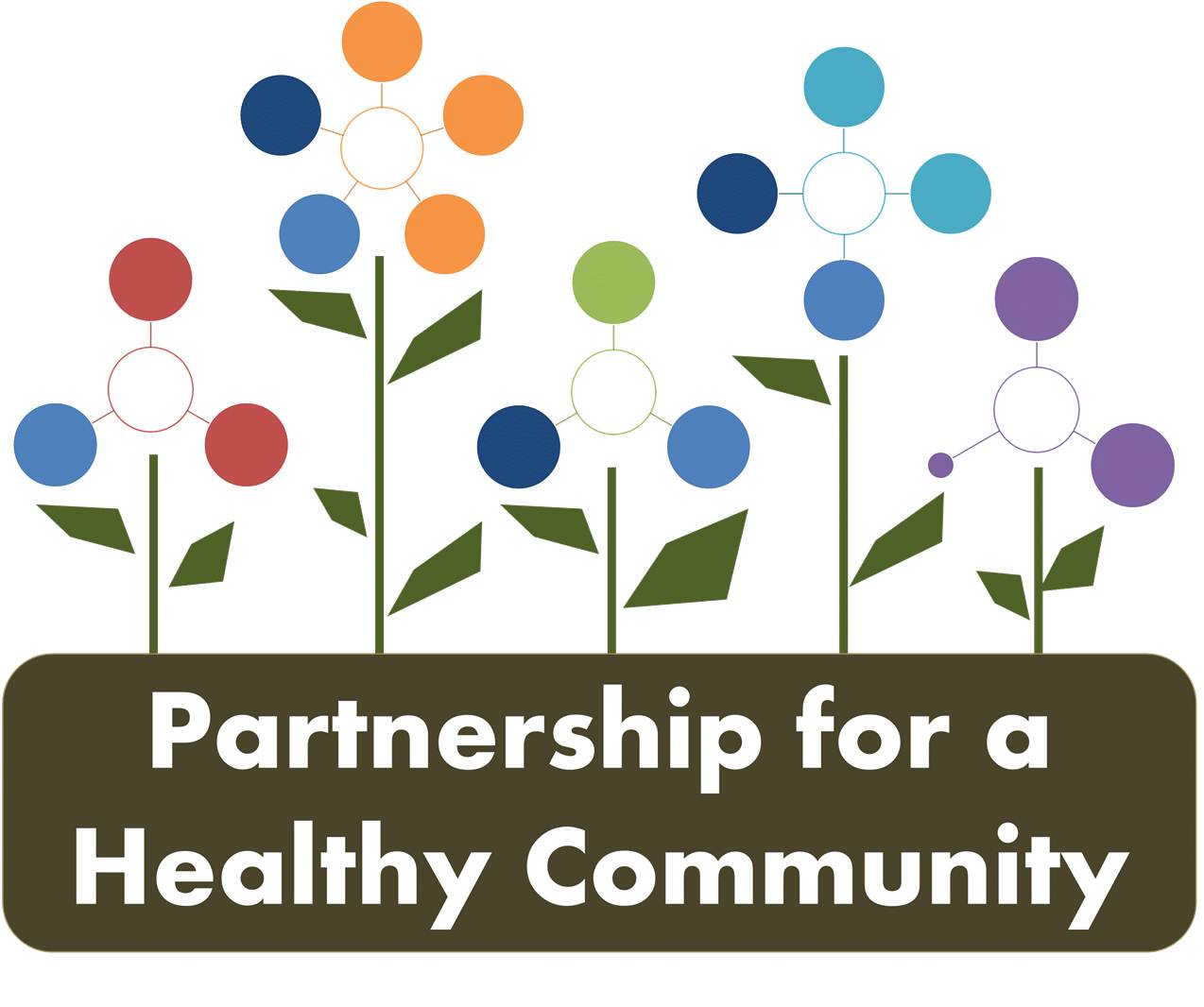 Healthy Eating Active Living (HEAL) Implementation TeamJanuary 11, 2018Attendees: Michelle Compton, Jessica Baugrer, Andrea Ingwersen, Melissa Theleman, Beth Beachy, Rachel Benn, Julie Angle, Denise Urycki, Hillary Aggertt, Deb Breyman, Pam LichtensteinThe meeting was called to order at 2:05 pm.  The group was welcomed by Amy at the Woodford County Courthouse.  Introductions were made.A brief discussion of what the sub committees meeting times were to be at each months meeting was presented.  Due to weather concerns the meeting was cut short.Reminder:Next meeting will be February 8th at the Peoria City/ County Health Department at 2 p.m